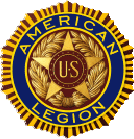 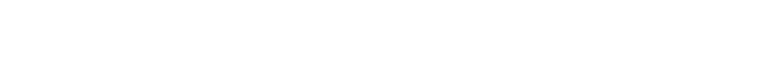 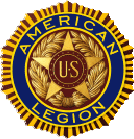 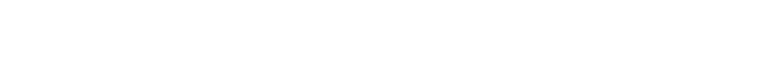 ORATORICAL CONTEST CERTIFICATION FORM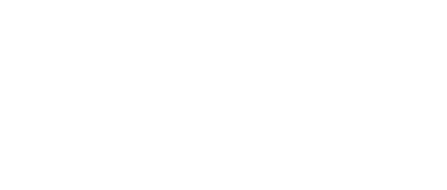 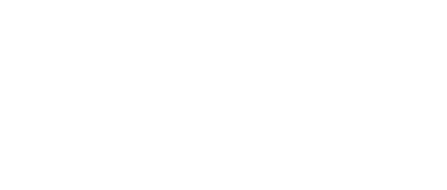 This is to certify that the following contestant:NAME:	 	ADDRESS:	 	(Street or Box Number)(City)	(Zip Code)Phone Number:   	Name of High School:   	Age: 		Grade: _ 	Met certification requirements on 		, 20 	, under the sponsorship of Post # 	, 	, Colorado.Title of Prepared Oration  	Contest according to:(Chairman)(Date)	(American Legion Officer)(Title)Send Certification to Colorado Oratorical Committee by February 28, 2021 via email to:colegionoratorical@gmail.comDuplicate as needed